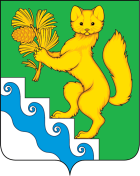 АДМИНИСТРАЦИЯ БОГУЧАНСКОГО РАЙОНАПОСТАНОВЛЕНИЕ03.04.2023	    	      с. Богучаны        	        № 288-пО признании утратившими силу постановлений администрации Богучанского о заключении концессионного соглашения на предложенных инициатором условиях в отношении объектов теплоснабжения п. Ангарский и п. БелякиНа основании письма Общества с ограниченной ответственностью «ЛесСервис» (ИНН 2407065380, ОГРН 1102420000891)от 28.02.2023 № 47 «Об отзыве инициативного предложения», в соответствии с Федеральным законом от 21.07.2005 № 115-ФЗ «О концессионных соглашениях», руководствуясь статьями 43, 47 Устава Богучанского района, ПОСТАНОВЛЯЮ:1.Считать утратившими силу постановления администрации Богучанского района:          - от 02.12.2021 № 1051-п «О заключении концессионного соглашения на предложенных инициатором условиях в отношении объектов теплоснабжения, расположенных на территории муниципального образования Богучанский район Красноярского края в населенных пунктах: п. Ангарский и п.Беляки»;- от 30.12.2021 № 1183-п «О внесении изменений в постановление администрации Богучанского района от 02.12.2021 № 1051-п «О заключении концессионного соглашения на предложенных инициатором условиях в отношении объектов теплоснабжения, расположенных на территории муниципального образования Богучанский район Красноярского края в населенных пунктах: п. Ангарский и п. Беляки».2. Контроль за исполнением настоящего постановления возложить на начальника Управления муниципальной собственностью Богучанского района О.Б. Ерашеву.3. Настоящее постановление вступает в силу со дня следующего за днем опубликования в Официальном вестнике Богучанского района.Глава Богучанского района						      А.С. Медведев